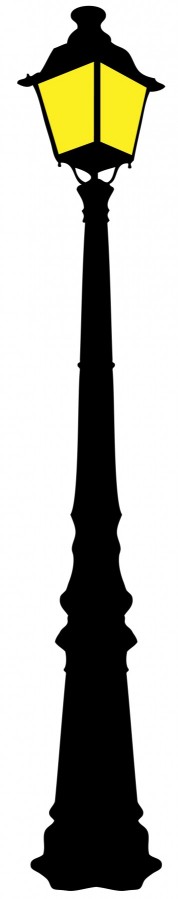 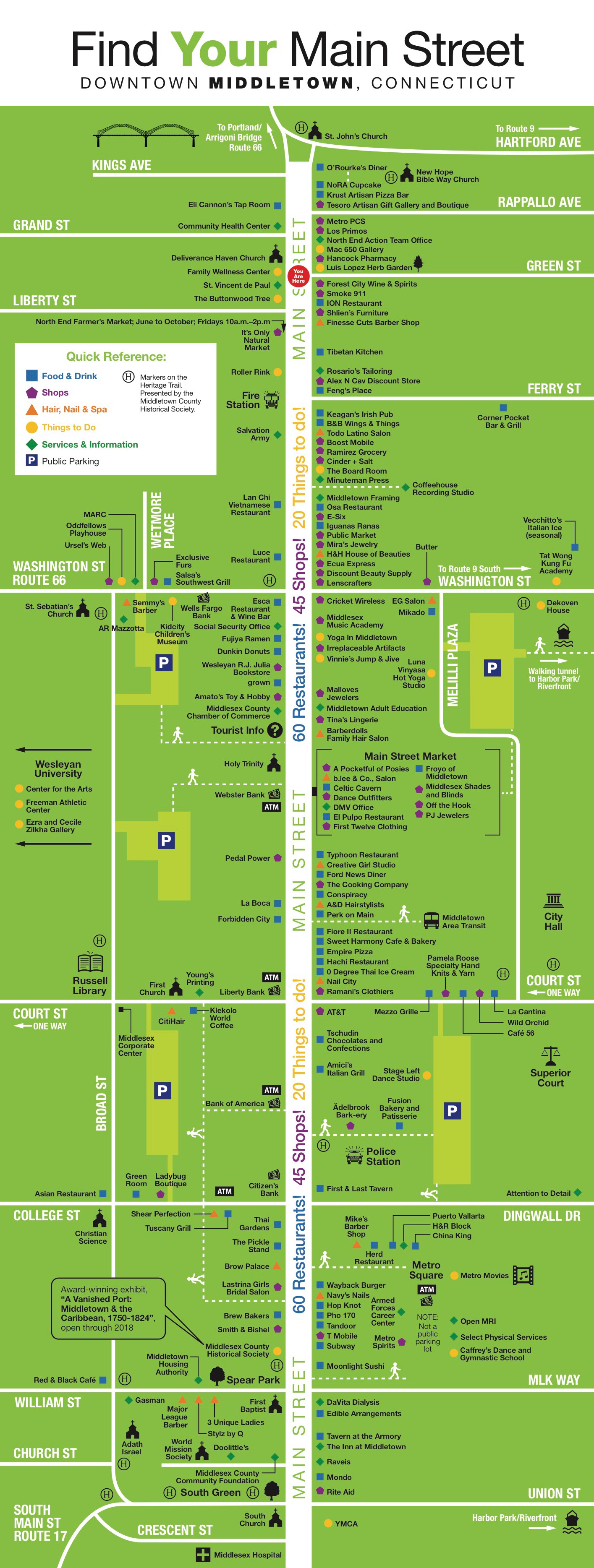 Find Your Main Street Meet Your Main Street 	A Wayfinding and Storytelling Project, 2018-19Project GoalsEncourage downtown visitors to explore beyond their usual destinations.Tell stories of civic engagement and creativity that visually demonstrate the diversity and passion of Middletown’s entrepreneurs & business community.Increase self-awareness for businesses of Middletown.Sign SpecificationsThree-sided sign structure, wraps every other streetlight pole.Base of folded black aluminum.Top panel of 9.5” x 25” aluminum, screwed to baseSignage printed on vinyl laminate, sticker adhered to top panel (specs).For easy updating, make spare set of top panels.In sign shop, use heat gun to strip sign from old panel for use in next cycle.Installed at 44’ to 48” at bottom of sign. Tension bracket to mount onto poleMatch colors/branding with other downtown marketingMap Panel ConsiderationsReprint every 6 months or as needed.Print all storefront names, including non-profits/services.Use larger icons for landmarks and amenities.Color/shape key to identify restaurants, retail, services etc.Option to call out short term events/exhibits within timeframe in blank areas.Install map with real east/west orientation for clarity of useStory Panel ConsiderationsIdentify 25 candidates for profile, considering diversity of age, gender, race/ ethnicity, business type, role/status in business, alt/mainstream character.Install signs at a distance from store/location of profile subject.Photo essay includes subject’s other interests, personal journey, 3 photosReprint annually as needed.Banner Panel ConsiderationsRedesign and replace seasonally. Panel is parallel to street, seen by cars.Option to invite artists/businesses/students to design changing panel.Project ProcessApproval from Public Works, Planning, Mayor, Chamber & stakeholders.Funding from Downtown Business District (initial costs, $1,500 writing/ photography; $4,500 graphic design; $13,000 sign construct/install. Annual update costs $5,000).Recruit team: graphic designer, writer/photographer, signmaker, coordinator.Coordinate selection of subjects; agreement/release from subjects, scheduling of interview/photos, review editing and design drafts, secure final approval from subjects before printing.After completion, load profiles to downtown website & hold a celebration!Timeline: soft planning phase 1-2 years, active phase 6-8 months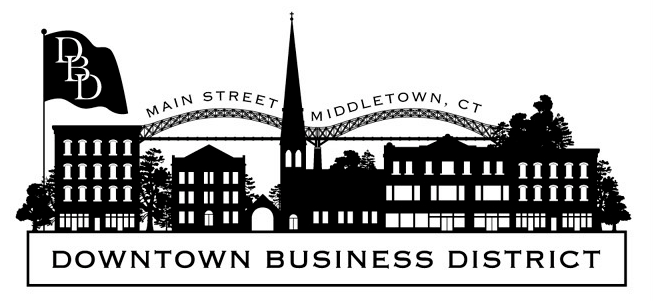 Jen Alexander, Kidcity Children’s Museum  director@kidcitymuseum.com;Rani Arbo, Wesleyan University, rarbo@wesleyan.edu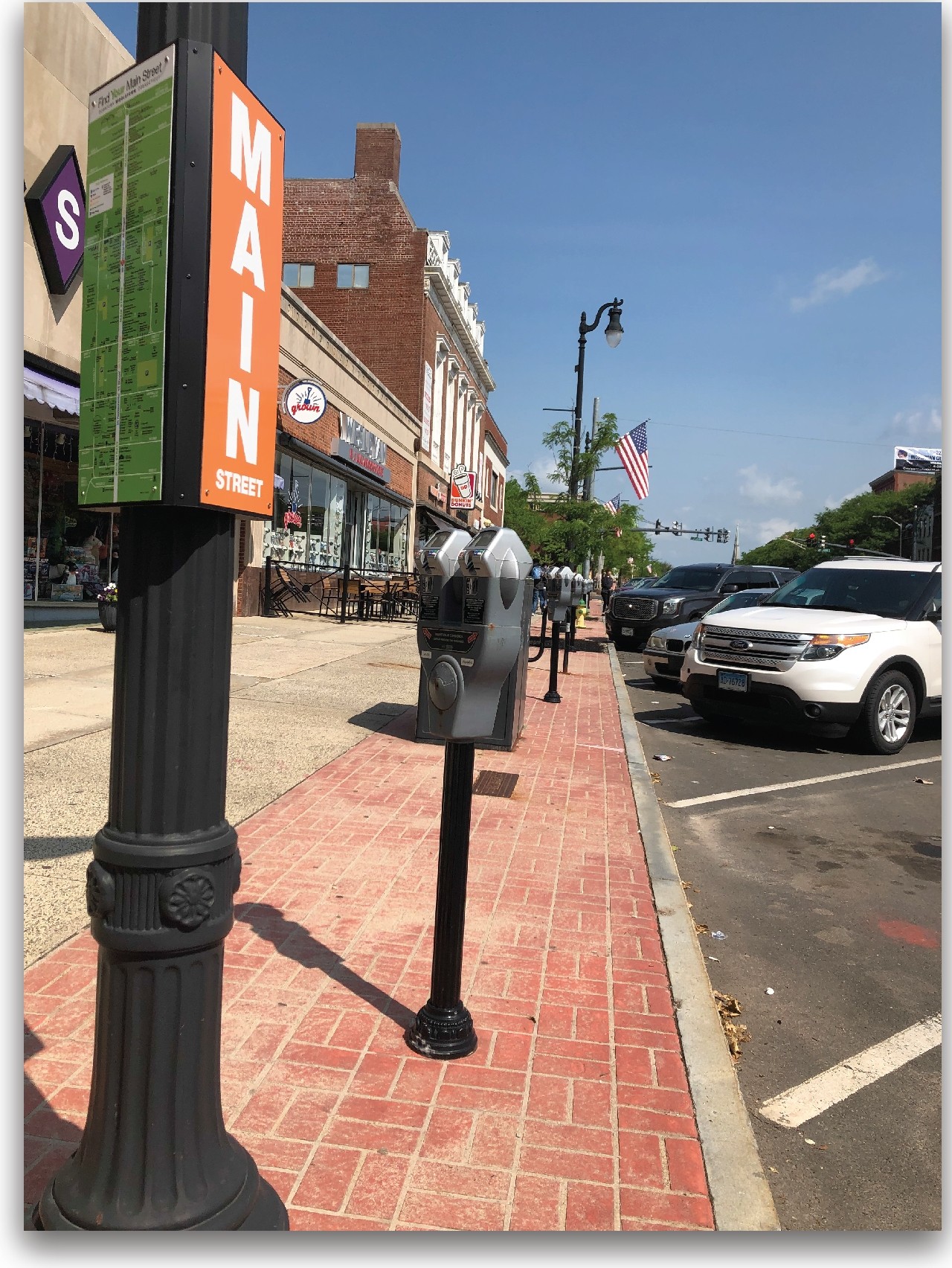 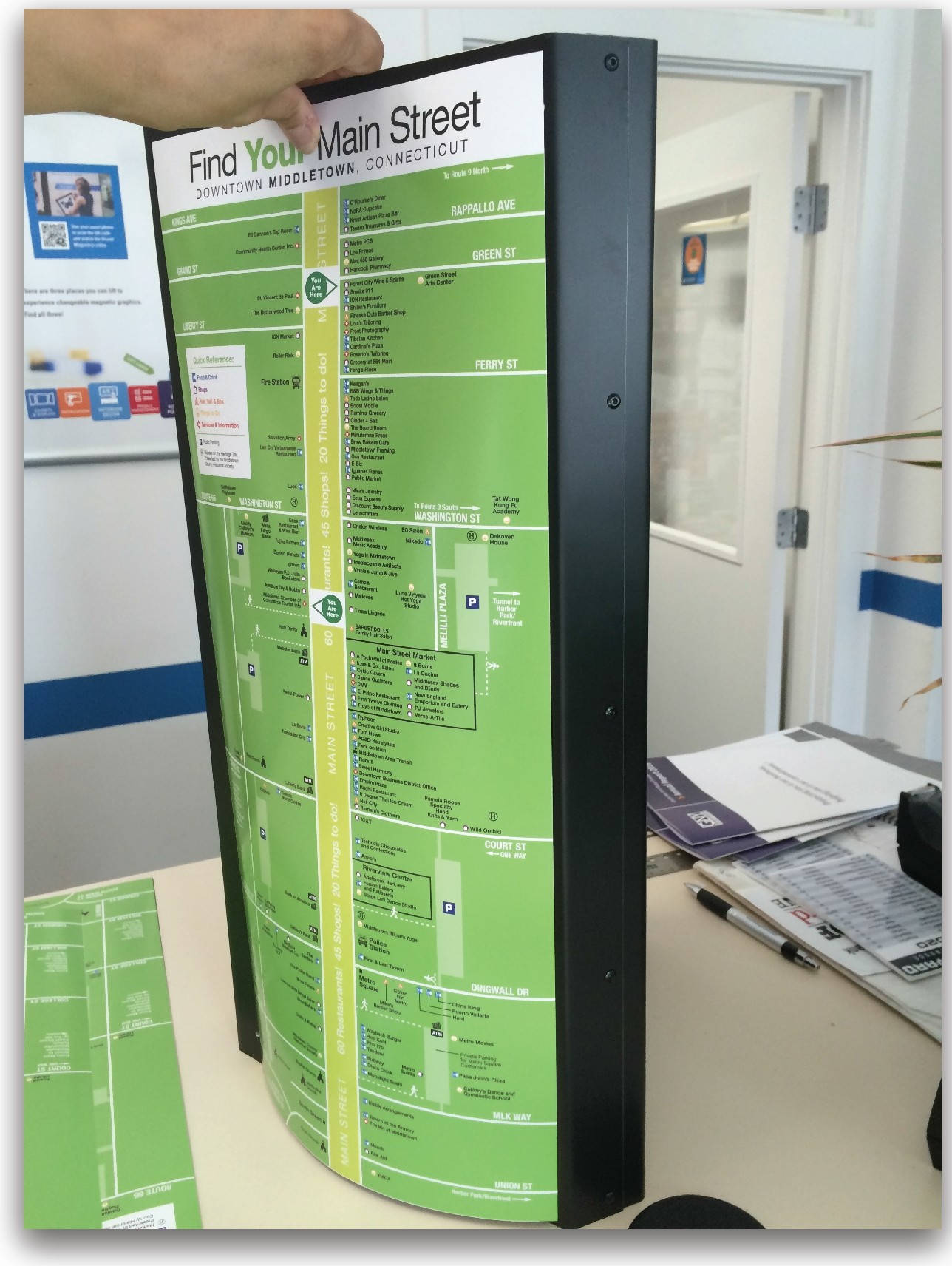 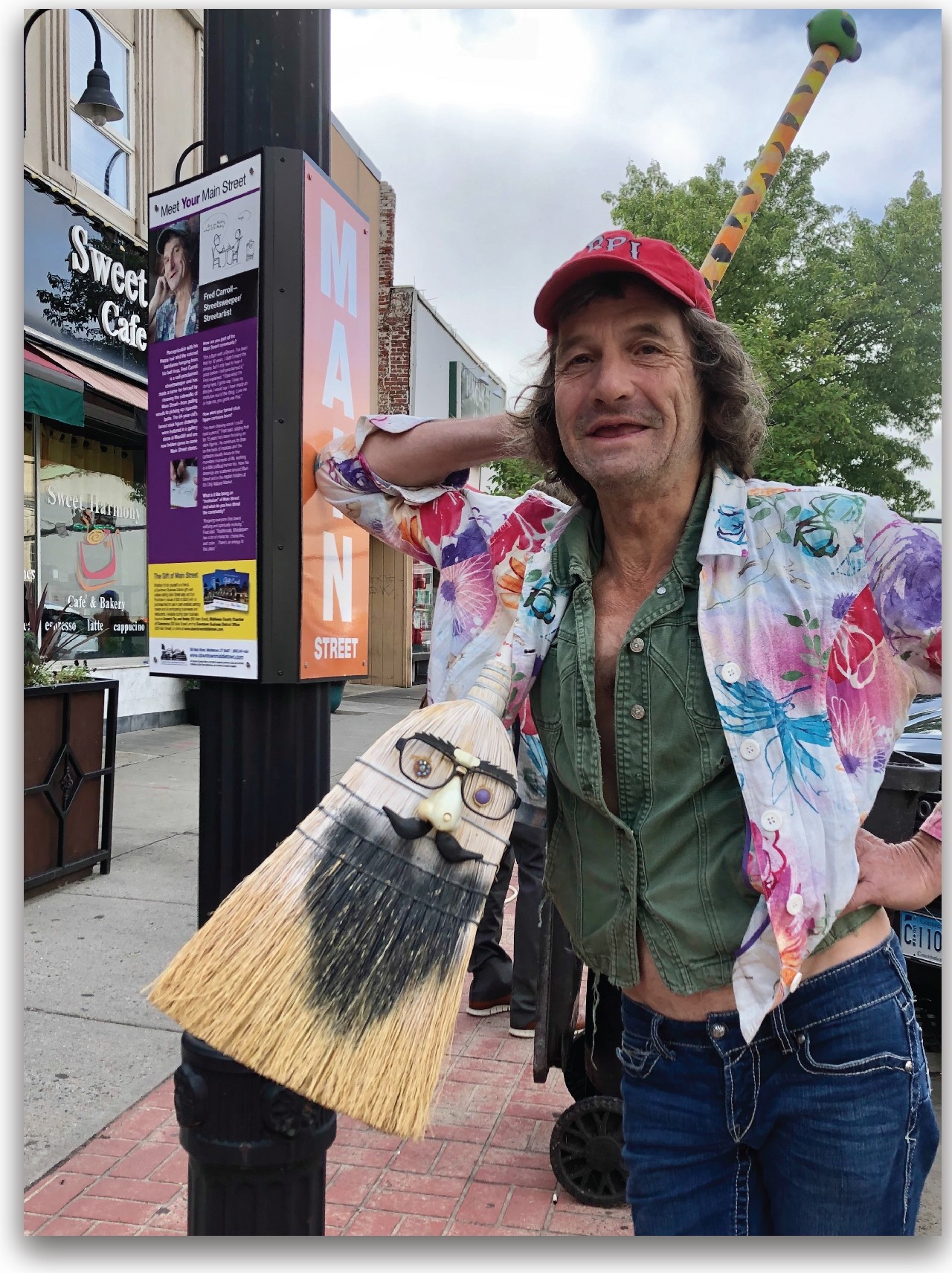 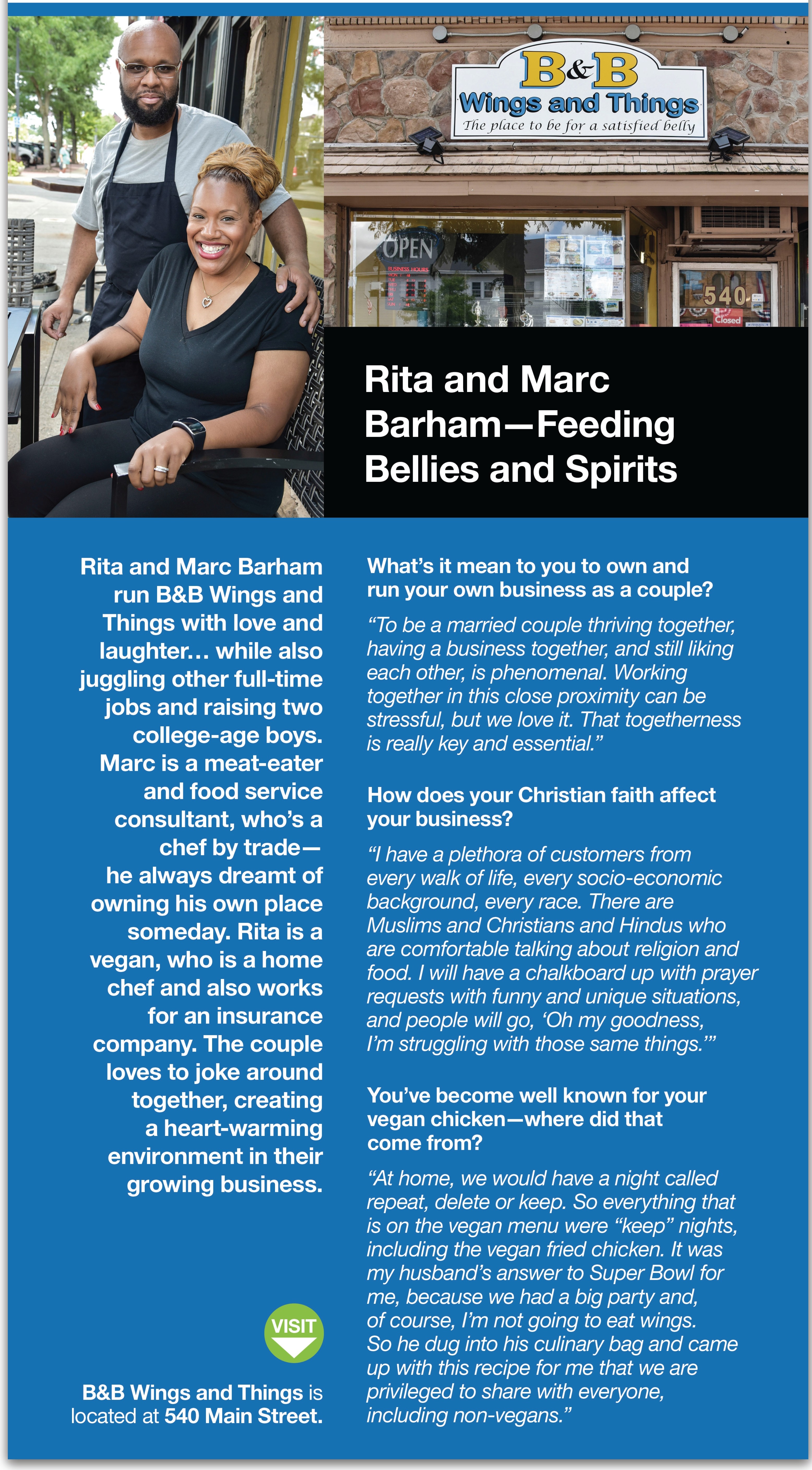 